DRUK ZGŁOSZENIA DZIECKA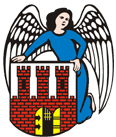 NA OBÓZ SPORTOWO-REKREACYJNY16 – 25.08.2021 rORGANIZOWANY PRZEZ MTKP DELFIN TORUŃImię i nazwisko dziecka: …………………………………………………………………………PESEL dziecka: ……………………………………………………………………………………….Rozmiar koszulki dziecka: …………………….Numer kontaktowy: ……………………………..1. Wyrażam zgodę na wyjazd mojego dziecka na obóz sportowo-rekreacyjny organizowany przez MTKP Delfin Toruń.2. Wyrażam zgodę na przetwarzanie danych osobowych zawartych w przedstawionych przeze mnie dokumentach dla potrzeb niezbędnych do realizacji obozu – zgodnie z Ustawą z dnia  o ochronie danych osobowych (tj. Dz.U. z 2002 r. Nr 101, poz. 926 z późniejszymi zmianami).3. Przyjmujemy wszelką odpowiedzialność za  ewentualnie wyrządzone przez nasze dziecko szkody i zobowiązujemy się pokryć koszty związane z naprawą tych zniszczeń zgodnie z cennikiem OW WIKTOROWO w Wiktorowie. Oświadczamy, że w przypadku rażącego łamania regulaminu obozu przez nasze dziecko zobowiązujemy się do wcześniejszego odebrania go z obozu na własny koszt bez prawa zwrotu wpłaty za niewykorzystane dni. Oświadczamy, że zaznajomiliśmy się  z informacją o obozie. Szczegółowy regulamin obozu oraz oświadczenie i informacje o obozie znajdują się na stronie klubu www.delfin.torun.pl4. Zobowiązuję się dostarczyć wypełnioną kartę kwalifikacyjną uczestnika obozu do dnia 16.08.2021 r.	Toruń, dnia………….							          …………………………….												Podpis rodzica/opiekunaWypełniony druk (skan) należy przesłać na adres: bukosie@wp.plKlub jest dofinansowany przez PMT